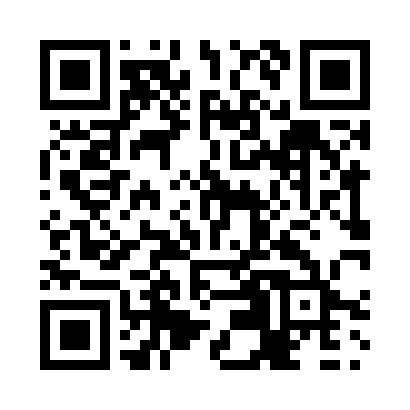 Prayer times for Aldersyde, Alberta, CanadaWed 1 May 2024 - Fri 31 May 2024High Latitude Method: Angle Based RulePrayer Calculation Method: Islamic Society of North AmericaAsar Calculation Method: HanafiPrayer times provided by https://www.salahtimes.comDateDayFajrSunriseDhuhrAsrMaghribIsha1Wed4:156:091:336:398:5710:512Thu4:136:071:326:408:5910:543Fri4:106:051:326:419:0110:564Sat4:076:031:326:429:0210:595Sun4:056:021:326:439:0411:016Mon4:026:001:326:449:0511:047Tue3:595:581:326:459:0711:068Wed3:565:571:326:469:0811:099Thu3:545:551:326:479:1011:1210Fri3:515:531:326:489:1111:1411Sat3:485:521:326:489:1311:1712Sun3:455:501:326:499:1411:2013Mon3:435:491:326:509:1611:2214Tue3:405:471:326:519:1711:2515Wed3:395:461:326:529:1911:2516Thu3:385:451:326:539:2011:2617Fri3:385:431:326:549:2111:2718Sat3:375:421:326:549:2311:2819Sun3:365:411:326:559:2411:2820Mon3:365:391:326:569:2611:2921Tue3:355:381:326:579:2711:3022Wed3:355:371:326:589:2811:3023Thu3:345:361:326:589:2911:3124Fri3:345:351:326:599:3111:3225Sat3:335:341:337:009:3211:3226Sun3:335:331:337:019:3311:3327Mon3:325:321:337:019:3411:3428Tue3:325:311:337:029:3611:3429Wed3:325:301:337:039:3711:3530Thu3:315:291:337:039:3811:3631Fri3:315:281:337:049:3911:36